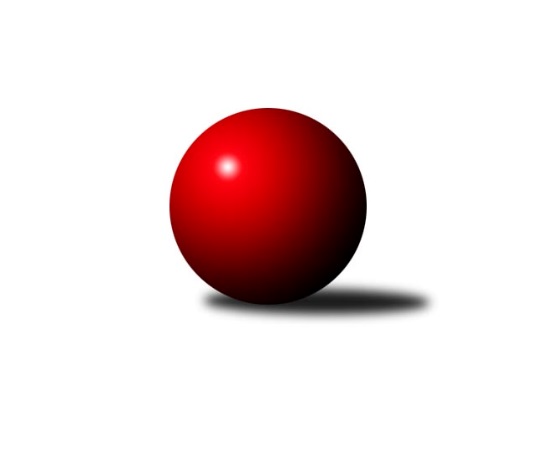 Č.20Ročník 2008/2009	1.3.2009Nejlepšího výkonu v tomto kole: 2543 dosáhlo družstvo: KK Hranice ˝A˝Krajský přebor MS 2008/2009Výsledky 20. kolaSouhrnný přehled výsledků:TJ Spartak Bílovec ˝A˝	- TJ Opava ˝D˝	12:4	2344:2196		28.2.TJ Sokol Dobroslavice ˝A˝	- TJ Sokol Chvalíkovice ˝B˝	4:12	2240:2304		28.2.KK Hranice ˝A˝	- TJ Nový Jičín ˝A˝	16:0	2543:2351		28.2.TJ Unie Hlubina ˝A˝	- TJ VOKD Poruba ˝B˝	16:0	2535:2315		28.2.TJ Sokol Bohumín ˝A˝	- TJ Sokol Michálkovice ˝B˝	10:6	2393:2352		28.2.TJ Frenštát p.R.˝A˝	- SKK Ostrava B	12:4	2489:2427		1.3.KK Minerva Opava ˝B˝	- TJ Sokol Sedlnice ˝B˝	12:4	2502:2433		1.3.Tabulka družstev:	1.	TJ Sokol Bohumín ˝A˝	20	15	0	5	210 : 110 	 	 2430	30	2.	KK Hranice ˝A˝	20	14	2	4	203 : 117 	 	 2457	30	3.	TJ Spartak Bílovec ˝A˝	20	12	2	6	178 : 142 	 	 2401	26	4.	TJ Unie Hlubina ˝A˝	20	12	1	7	198 : 122 	 	 2442	25	5.	TJ Nový Jičín ˝A˝	20	10	1	9	159 : 161 	 	 2349	21	6.	SKK Ostrava B	20	9	1	10	164 : 156 	 	 2396	19	7.	TJ Opava ˝D˝	20	9	1	10	154 : 166 	 	 2341	19	8.	TJ Sokol Chvalíkovice ˝B˝	20	8	2	10	149 : 171 	 	 2367	18	9.	KK Minerva Opava ˝B˝	20	7	3	10	147 : 173 	 	 2355	17	10.	TJ Sokol Michálkovice ˝B˝	20	7	2	11	147 : 173 	 	 2414	16	11.	TJ Frenštát p.R.˝A˝	20	7	2	11	137 : 183 	 	 2373	16	12.	TJ VOKD Poruba ˝B˝	20	8	0	12	134 : 186 	 	 2357	16	13.	TJ Sokol Dobroslavice ˝A˝	20	7	2	11	133 : 187 	 	 2378	16	14.	TJ Sokol Sedlnice ˝B˝	20	4	3	13	127 : 193 	 	 2367	11Podrobné výsledky kola:	 TJ Spartak Bílovec ˝A˝	2344	12:4	2196	TJ Opava ˝D˝	Emil Rubáč	 	 394 	 0 		394 	 0:2 	 412 	 	412 	 0		Josef Klapetek	Karel Šnajdárek	 	 370 	 0 		370 	 2:0 	 304 	 	304 	 0		Beáta Jašková	Milan Binar	 	 387 	 0 		387 	 2:0 	 348 	 	348 	 0		Vilibald Marker	Vladimír Štacha	 	 393 	 0 		393 	 2:0 	 360 	 	360 	 0		Jana Tvrdoňová	Karel Mareček	 	 405 	 0 		405 	 2:0 	 364 	 	364 	 0		Rudolf Tvrdoň	Jaroslav Černý	 	 395 	 0 		395 	 0:2 	 408 	 	408 	 0		Karel Škrobánekrozhodčí: Nejlepší výkon utkání: 412 - Josef Klapetek	 TJ Sokol Dobroslavice ˝A˝	2240	4:12	2304	TJ Sokol Chvalíkovice ˝B˝	Martin Třečák	 	 391 	 0 		391 	 2:0 	 354 	 	354 	 0		Zdeněk Kubinec	Josef Vávra	 	 338 	 0 		338 	 0:2 	 404 	 	404 	 0		Sabina Trulejová	Karel Kuchař	 	 369 	 0 		369 	 0:2 	 386 	 	386 	 0		Miroslav Nosek	Vladimír Trojek	 	 372 	 0 		372 	 0:2 	 409 	 	409 	 0		Pavel Jašek	Anna Dufková	 	 353 	 0 		353 	 0:2 	 395 	 	395 	 0		Jan Chovanec	Antonín Struppel	 	 417 	 0 		417 	 2:0 	 356 	 	356 	 0		Radek Hendrychrozhodčí: Nejlepší výkon utkání: 417 - Antonín Struppel	 KK Hranice ˝A˝	2543	16:0	2351	TJ Nový Jičín ˝A˝	Jiří Terrich	 	 408 	 0 		408 	 2:0 	 357 	 	357 	 0		Jiří Hradil	Kamil Bartoš	 	 423 	 0 		423 	 2:0 	 383 	 	383 	 0		Ján Pelikán	Petr  Pavelka ml	 	 438 	 0 		438 	 2:0 	 394 	 	394 	 0		Alexej Kudělka	Vladimír Hudec	 	 432 	 0 		432 	 2:0 	 415 	 	415 	 0		Jan Pospěch	Petr  Pavelka st	 	 428 	 0 		428 	 2:0 	 394 	 	394 	 0		Josef Zavacký	Karel Pitrun	 	 414 	 0 		414 	 2:0 	 408 	 	408 	 0		Michal Pavičrozhodčí: Nejlepší výkon utkání: 438 - Petr  Pavelka ml	 TJ Unie Hlubina ˝A˝	2535	16:0	2315	TJ VOKD Poruba ˝B˝	František Oliva	 	 419 	 0 		419 	 2:0 	 394 	 	394 	 0		Vladimír Rada	Michal Zatyko	 	 394 	 0 		394 	 2:0 	 393 	 	393 	 0		Petr Oravec	Pavel Marek	 	 451 	 0 		451 	 2:0 	 385 	 	385 	 0		František Křák	Michal Hejtmánek	 	 423 	 0 		423 	 2:0 	 371 	 	371 	 0		Tomáš Foniok	Michal Babinec  ml	 	 407 	 0 		407 	 2:0 	 354 	 	354 	 0		Jan Žídek	Michal Babinec  st	 	 441 	 0 		441 	 2:0 	 418 	 	418 	 0		Jaroslav Kleknerrozhodčí: Nejlepší výkon utkání: 451 - Pavel Marek	 TJ Sokol Bohumín ˝A˝	2393	10:6	2352	TJ Sokol Michálkovice ˝B˝	Josef Kuzma	 	 189 	 212 		401 	 0:2 	 412 	 	210 	 202		Zdeněk Zhýbala	Karol Nitka	 	 200 	 207 		407 	 2:0 	 403 	 	189 	 214		Petr Jurášek	Vladimír Šipula	 	 193 	 195 		388 	 2:0 	 348 	 	190 	 158		Lukáš Jurášek	Miroslav Paloc	 	 190 	 207 		397 	 0:2 	 406 	 	201 	 205		Ivo Herzán	Štefan Dendis	 	 210 	 185 		395 	 0:2 	 396 	 	196 	 200		Jan Zych	Pavel Niesyt	 	 199 	 206 		405 	 2:0 	 387 	 	195 	 192		Josef Jurášekrozhodčí: Nejlepší výkon utkání: 412 - Zdeněk Zhýbala	 TJ Frenštát p.R.˝A˝	2489	12:4	2427	SKK Ostrava B	Jaroslav  Petr	 	 419 	 0 		419 	 2:0 	 412 	 	412 	 0		Dan  Šodek	Milan  Kučera	 	 416 	 0 		416 	 2:0 	 410 	 	410 	 0		Petr Šebestík	Tomáš Binek	 	 398 	 0 		398 	 0:2 	 408 	 	408 	 0		Václav Oleksiak	Jaromír Matějek	 	 456 	 0 		456 	 2:0 	 398 	 	398 	 0		Tomáš Polášek	Zdeněk Michna	 	 381 	 0 		381 	 2:0 	 364 	 	364 	 0		Oldřich Stolařík	Zdeněk Bordovský	 	 419 	 0 		419 	 0:2 	 435 	 	435 	 0		Vladimír Kortarozhodčí: Nejlepší výkon utkání: 456 - Jaromír Matějek	 KK Minerva Opava ˝B˝	2502	12:4	2433	TJ Sokol Sedlnice ˝B˝	Jan Král	 	 439 	 0 		439 	 2:0 	 392 	 	392 	 0		Lukáš Koliba	Renáta Smijová	 	 389 	 0 		389 	 0:2 	 417 	 	417 	 0		Renáta Janyšková	Petr Frank	 	 416 	 0 		416 	 2:0 	 397 	 	397 	 0		Jaroslav Chvostek	Karel Vágner	 	 381 	 0 		381 	 0:2 	 398 	 	398 	 0		Jaroslav Tobola	Tomáš Král	 	 438 	 0 		438 	 2:0 	 415 	 	415 	 0		Petr Sobotík	Vladimír Staněk	 	 439 	 0 		439 	 2:0 	 414 	 	414 	 0		Břetislav Mrkvicarozhodčí: Nejlepšího výkonu v tomto utkání: 439 kuželek dosáhli: Jan Král, Vladimír StaněkPořadí jednotlivců:	jméno hráče	družstvo	celkem	plné	dorážka	chyby	poměr kuž.	Maximum	1.	Jan Zych 	TJ Sokol Michálkovice ˝B˝	417.10	279.1	138.0	3.1	10/11	(477)	2.	Roman Beinhauer 	TJ Sokol Chvalíkovice ˝B˝	416.55	277.6	139.0	5.2	6/9	(459)	3.	Jiří Terrich 	KK Hranice ˝A˝	415.63	288.0	127.6	4.9	9/11	(439)	4.	Ivo Kovařík 	TJ Sokol Dobroslavice ˝A˝	415.48	286.4	129.1	4.4	11/11	(455)	5.	Karel Pitrun 	KK Hranice ˝A˝	414.32	282.2	132.1	5.5	10/11	(448)	6.	Petr  Pavelka st 	KK Hranice ˝A˝	414.21	279.6	134.6	4.9	11/11	(456)	7.	Pavel Niesyt 	TJ Sokol Bohumín ˝A˝	413.93	276.8	137.1	2.9	11/11	(446)	8.	František Oliva 	TJ Unie Hlubina ˝A˝	411.79	280.0	131.8	3.3	11/11	(455)	9.	Petr  Pavelka ml 	KK Hranice ˝A˝	411.75	277.7	134.0	4.5	9/11	(449)	10.	Vladimír Korta 	SKK Ostrava B	410.79	279.2	131.6	3.3	11/11	(444)	11.	Radek Škarka 	TJ Nový Jičín ˝A˝	410.19	281.9	128.3	3.4	8/11	(434)	12.	Vladimír Štacha 	TJ Spartak Bílovec ˝A˝	409.95	281.8	128.1	6.1	11/11	(434)	13.	Michal Pavič 	TJ Nový Jičín ˝A˝	409.60	279.3	130.3	4.2	10/11	(453)	14.	Petr Chodura 	TJ Unie Hlubina ˝A˝	409.07	284.9	124.2	5.1	10/11	(443)	15.	Petr Jurášek 	TJ Sokol Michálkovice ˝B˝	409.06	281.3	127.7	5.8	11/11	(484)	16.	Vladimír Šipula 	TJ Sokol Bohumín ˝A˝	408.91	276.1	132.8	4.0	8/11	(433)	17.	Karel Mareček 	TJ Spartak Bílovec ˝A˝	408.88	282.3	126.6	6.5	10/11	(443)	18.	Jaroslav Tobola 	TJ Sokol Sedlnice ˝B˝	408.86	276.5	132.3	5.1	8/11	(440)	19.	Milan  Kučera 	TJ Frenštát p.R.˝A˝	408.08	280.0	128.1	4.7	10/11	(429)	20.	Josef Kuzma 	TJ Sokol Bohumín ˝A˝	407.41	281.4	126.0	6.2	11/11	(442)	21.	Štefan Dendis 	TJ Sokol Bohumín ˝A˝	407.08	283.2	123.9	7.5	10/11	(435)	22.	Břetislav Mrkvica 	TJ Sokol Sedlnice ˝B˝	406.56	278.5	128.0	6.1	9/11	(428)	23.	Michal Zatyko 	TJ Unie Hlubina ˝A˝	406.09	270.6	135.5	3.4	9/11	(436)	24.	Vladimír Staněk 	KK Minerva Opava ˝B˝	406.00	283.9	122.1	6.5	11/11	(439)	25.	Karel Šnajdárek 	TJ Spartak Bílovec ˝A˝	405.97	281.7	124.2	4.5	11/11	(433)	26.	Michal Hejtmánek 	TJ Unie Hlubina ˝A˝	405.87	279.3	126.6	4.4	10/11	(462)	27.	Tomáš Polášek 	SKK Ostrava B	405.58	278.3	127.3	5.7	9/11	(455)	28.	Zdeněk Zhýbala 	TJ Sokol Michálkovice ˝B˝	405.13	272.8	132.3	3.8	10/11	(447)	29.	Zdeněk Michna 	TJ Frenštát p.R.˝A˝	405.13	278.9	126.2	6.4	8/11	(449)	30.	Zdeněk Štohanzl 	KK Minerva Opava ˝B˝	404.75	278.4	126.4	5.7	10/11	(443)	31.	Martin Třečák 	TJ Sokol Dobroslavice ˝A˝	403.60	278.7	124.9	4.8	11/11	(437)	32.	René Gazdík 	TJ Unie Hlubina ˝A˝	403.25	274.4	128.9	3.9	8/11	(423)	33.	František Křák 	TJ VOKD Poruba ˝B˝	401.81	276.7	125.1	6.1	11/11	(432)	34.	Jaroslav Chvostek 	TJ Sokol Sedlnice ˝B˝	401.14	280.5	120.6	5.0	9/11	(481)	35.	Karel Kuchař 	TJ Sokol Dobroslavice ˝A˝	400.60	281.7	118.9	6.3	10/11	(441)	36.	Jaroslav Klekner 	TJ VOKD Poruba ˝B˝	400.57	277.9	122.7	4.6	10/11	(459)	37.	Miroslav Paloc 	TJ Sokol Bohumín ˝A˝	400.37	274.8	125.5	4.9	10/11	(449)	38.	Karel Škrobánek 	TJ Opava ˝D˝	400.09	277.8	122.3	6.2	8/11	(456)	39.	Jaromír Matějek 	TJ Frenštát p.R.˝A˝	399.83	278.1	121.7	7.1	10/11	(456)	40.	Karol Nitka 	TJ Sokol Bohumín ˝A˝	399.04	281.7	117.3	5.9	11/11	(427)	41.	Lubomír Škrobánek 	TJ Opava ˝D˝	398.79	281.2	117.5	6.8	9/11	(435)	42.	Vladimír Trojek 	TJ Sokol Dobroslavice ˝A˝	398.43	280.0	118.5	8.2	10/11	(446)	43.	Antonín Hendrych 	TJ Sokol Chvalíkovice ˝B˝	397.78	277.4	120.3	7.0	8/9	(431)	44.	Josef Klapetek 	TJ Opava ˝D˝	397.54	278.2	119.4	7.2	9/11	(445)	45.	Petr Šebestík 	SKK Ostrava B	397.48	279.9	117.6	6.8	10/11	(444)	46.	Vladimír Rada 	TJ VOKD Poruba ˝B˝	397.39	274.6	122.8	7.3	11/11	(436)	47.	Jaroslav  Petr 	TJ Frenštát p.R.˝A˝	396.74	273.7	123.1	6.3	11/11	(456)	48.	Petr Frank 	KK Minerva Opava ˝B˝	395.35	280.5	114.9	6.7	10/11	(432)	49.	Pavel Jašek 	TJ Sokol Chvalíkovice ˝B˝	393.36	282.2	111.1	8.7	6/9	(421)	50.	Petr Sobotík 	TJ Sokol Sedlnice ˝B˝	392.79	280.1	112.7	8.1	10/11	(465)	51.	Jan Král 	KK Minerva Opava ˝B˝	392.37	273.0	119.4	5.8	9/11	(447)	52.	Rudolf Tvrdoň 	TJ Opava ˝D˝	392.16	269.7	122.4	6.3	10/11	(440)	53.	Jan Žídek 	TJ VOKD Poruba ˝B˝	391.01	275.7	115.3	7.4	10/11	(444)	54.	Jan Polášek 	SKK Ostrava B	390.54	274.8	115.7	6.9	8/11	(447)	55.	Jaroslav Černý 	TJ Spartak Bílovec ˝A˝	390.21	267.3	122.9	6.3	10/11	(434)	56.	Lubomír Camfrla 	TJ Nový Jičín ˝A˝	389.85	271.5	118.3	7.7	10/11	(466)	57.	Tomáš Binek 	TJ Frenštát p.R.˝A˝	389.09	273.0	116.1	6.8	10/11	(424)	58.	Zdeněk Kubinec 	TJ Sokol Chvalíkovice ˝B˝	388.88	276.4	112.4	7.0	9/9	(418)	59.	Alexej Kudělka 	TJ Nový Jičín ˝A˝	388.32	273.4	115.0	9.4	9/11	(423)	60.	Karel Vágner 	KK Minerva Opava ˝B˝	388.16	275.2	113.0	8.2	9/11	(436)	61.	Milan Franer 	TJ Opava ˝D˝	387.56	276.9	110.6	8.2	9/11	(449)	62.	Jana Tvrdoňová 	TJ Opava ˝D˝	386.88	273.3	113.5	6.1	11/11	(441)	63.	Renáta Smijová 	KK Minerva Opava ˝B˝	386.86	271.7	115.2	7.3	8/11	(428)	64.	Josef Vávra 	TJ Sokol Dobroslavice ˝A˝	386.06	271.2	114.9	6.8	9/11	(417)	65.	Tomáš Foniok 	TJ VOKD Poruba ˝B˝	385.02	273.2	111.9	8.1	10/11	(426)	66.	Emil Rubáč 	TJ Spartak Bílovec ˝A˝	383.34	274.4	109.0	9.3	8/11	(419)	67.	Miroslav Nosek 	TJ Sokol Chvalíkovice ˝B˝	381.61	270.0	111.6	8.3	8/9	(413)	68.	Jan Pospěch 	TJ Nový Jičín ˝A˝	380.88	268.1	112.8	8.7	8/11	(444)	69.	Lukáš Jurášek 	TJ Sokol Michálkovice ˝B˝	370.60	267.5	103.1	11.4	9/11	(413)	70.	Jiří Hradil 	TJ Nový Jičín ˝A˝	366.22	262.0	104.2	12.2	9/11	(423)		Pavel Marek 	TJ Unie Hlubina ˝A˝	451.00	300.0	151.0	2.0	1/11	(451)		Michal Zych 	TJ Sokol Michálkovice ˝B˝	448.00	306.0	142.0	4.0	2/11	(481)		Petr Holas 	SKK Ostrava B	432.00	291.0	141.0	5.0	1/11	(432)		Alfréd  Herman 	TJ Sokol Bohumín ˝A˝	432.00	293.0	139.0	7.0	1/11	(432)		Jiří Kysela 	TJ Opava ˝D˝	432.00	298.0	134.0	5.0	1/11	(432)		Petr Kuběna 	TJ Frenštát p.R.˝A˝	432.00	309.0	123.0	6.0	1/11	(432)		Daniel Dudek 	TJ Sokol Michálkovice ˝B˝	421.29	285.4	135.9	4.8	7/11	(465)		Martin Futerko 	SKK Ostrava B	419.00	290.0	129.0	1.0	1/11	(419)		Josef Hendrych 	TJ Sokol Chvalíkovice ˝B˝	418.25	291.5	126.7	6.0	4/9	(450)		Michal Babinec  st 	TJ Unie Hlubina ˝A˝	415.09	277.3	137.8	3.3	7/11	(467)		David Stromský 	KK Minerva Opava ˝B˝	414.00	285.0	129.0	4.0	1/11	(414)		Pavel Gerlich 	SKK Ostrava B	413.36	282.1	131.2	5.1	7/11	(458)		Zdeněk Pavlík 	TJ Frenštát p.R.˝A˝	412.60	282.7	129.9	2.7	2/11	(450)		Helena Martinčáková 	TJ VOKD Poruba ˝B˝	412.00	283.0	129.0	5.0	1/11	(420)		Lumír Kocián 	TJ Sokol Dobroslavice ˝A˝	410.50	279.0	131.5	8.0	2/11	(432)		Kamil Bartoš 	KK Hranice ˝A˝	409.79	284.2	125.6	6.4	7/11	(451)		Josef Zavacký 	TJ Nový Jičín ˝A˝	409.33	288.9	120.5	4.5	7/11	(433)		Radmila Pastvová 	TJ Unie Hlubina ˝A˝	408.00	274.3	133.7	2.7	3/11	(427)		Václav Oleksiak 	SKK Ostrava B	408.00	295.0	113.0	6.0	1/11	(408)		Michal Babinec  ml 	TJ Unie Hlubina ˝A˝	407.51	284.1	123.4	5.4	7/11	(452)		Vladimír Hudec 	KK Hranice ˝A˝	407.09	275.1	132.0	4.7	7/11	(462)		Zdeněk Kuna 	SKK Ostrava B	405.46	283.4	122.1	6.5	7/11	(454)		Richard Šimek 	TJ VOKD Poruba ˝B˝	404.00	274.0	130.0	7.0	1/11	(404)		Jan Lenhart 	KK Hranice ˝A˝	402.67	283.3	119.3	8.8	6/11	(416)		Vojtěch Turlej 	TJ VOKD Poruba ˝B˝	402.00	281.2	120.8	7.4	4/11	(447)		Jakub Hendrych 	TJ Sokol Chvalíkovice ˝B˝	402.00	286.0	116.0	10.0	3/9	(424)		Karel Ridl 	TJ Sokol Dobroslavice ˝A˝	401.17	275.0	126.2	4.3	2/11	(423)		Renáta Janyšková 	TJ Sokol Sedlnice ˝B˝	400.77	278.0	122.8	6.4	6/11	(419)		Rudolf Riezner 	TJ Unie Hlubina ˝A˝	400.00	283.0	117.0	1.0	1/11	(400)		Tomáš Valíček 	TJ Opava ˝D˝	399.50	275.0	124.5	6.0	2/11	(408)		Pavel Šmydke 	TJ Spartak Bílovec ˝A˝	399.17	274.2	125.0	5.6	6/11	(422)		Milan Binar 	TJ Spartak Bílovec ˝A˝	399.11	277.8	121.3	6.9	7/11	(428)		Stanislav Podzemný 	KK Hranice ˝A˝	398.63	275.9	122.8	6.1	7/11	(437)		Jan Chovanec 	TJ Sokol Chvalíkovice ˝B˝	398.53	275.4	123.2	7.7	4/9	(434)		Josef Jurášek 	TJ Sokol Michálkovice ˝B˝	398.45	284.8	113.7	7.5	5/11	(423)		Rostislav Klazar 	TJ Spartak Bílovec ˝A˝	397.70	275.3	122.5	5.7	4/11	(414)		Dan  Šodek 	SKK Ostrava B	397.00	270.7	126.4	4.9	5/11	(428)		Jaroslav Hrabuška 	TJ VOKD Poruba ˝B˝	397.00	300.0	97.0	6.0	1/11	(397)		Ivo Herzán 	TJ Sokol Michálkovice ˝B˝	396.85	273.3	123.6	6.9	4/11	(430)		Jiří Chvostek 	TJ Sokol Sedlnice ˝B˝	396.60	283.6	113.0	7.3	6/11	(446)		Jiří Sequens 	TJ Spartak Bílovec ˝A˝	395.00	266.3	128.7	7.3	1/11	(408)		Ivan Walder 	TJ Sokol Sedlnice ˝B˝	394.50	256.5	138.0	7.0	2/11	(397)		Josef Paulus 	TJ Sokol Michálkovice ˝B˝	393.00	268.5	124.5	4.5	1/11	(399)		Miroslav  Makový 	TJ Frenštát p.R.˝A˝	392.50	278.3	114.3	7.0	4/11	(421)		Miroslava Hendrychová 	TJ Opava ˝D˝	392.50	281.0	111.5	9.0	2/11	(395)		Lukáš Koliba 	TJ Sokol Sedlnice ˝B˝	392.00	287.0	105.0	8.0	1/11	(392)		Sabina Trulejová 	TJ Sokol Chvalíkovice ˝B˝	391.25	273.3	118.0	5.0	4/9	(416)		Dalibor Zboran 	TJ Nový Jičín ˝A˝	391.00	267.0	124.0	5.0	1/11	(391)		Jakub Telařík 	TJ Sokol Sedlnice ˝B˝	390.67	284.8	105.9	9.8	4/11	(409)		Jaromír Piska 	TJ Sokol Bohumín ˝A˝	390.50	267.5	123.0	4.5	1/11	(404)		Antonín Struppel 	TJ Sokol Dobroslavice ˝A˝	390.25	266.6	123.7	7.0	4/11	(430)		Oldřich Bidrman 	TJ Sokol Michálkovice ˝B˝	390.10	277.6	112.5	9.3	7/11	(420)		Stanislav Brejcha 	TJ Sokol Sedlnice ˝B˝	390.00	271.5	118.5	6.5	2/11	(397)		Dalibor Hamrozy 	TJ Sokol Bohumín ˝A˝	390.00	274.0	116.0	6.0	1/11	(390)		Michaela Tobolová 	TJ Sokol Sedlnice ˝B˝	389.23	272.3	116.9	8.2	6/11	(427)		Otakar  Binek 	TJ Frenštát p.R.˝A˝	389.00	257.0	132.0	3.0	1/11	(389)		Zdeněk Navrátil 	TJ Nový Jičín ˝A˝	389.00	275.0	114.0	4.0	1/11	(389)		Pavla Hendrychová 	TJ Opava ˝D˝	389.00	275.0	114.0	8.0	1/11	(389)		Miroslav Böhm 	SKK Ostrava B	388.92	274.8	114.2	6.4	6/11	(448)		Ladislav Mrakvia 	TJ VOKD Poruba ˝B˝	388.00	282.0	106.0	5.0	1/11	(388)		Antonín Břenek 	TJ Spartak Bílovec ˝A˝	388.00	290.0	98.0	11.0	1/11	(388)		Radek Hendrych 	TJ Sokol Chvalíkovice ˝B˝	387.38	274.3	113.1	5.9	4/9	(434)		Rostislav Hrbáč 	SKK Ostrava B	387.00	275.0	112.0	9.0	1/11	(387)		Michal Blažek 	TJ Opava ˝D˝	386.73	271.4	115.3	8.9	5/11	(434)		Vladimír Vojkůvka 	TJ Frenštát p.R.˝A˝	386.36	273.9	112.5	9.1	7/11	(423)		Ján Pelikán 	TJ Nový Jičín ˝A˝	385.00	259.3	125.7	4.3	3/11	(396)		Tereza Kovalová 	TJ Sokol Michálkovice ˝B˝	385.00	289.0	96.0	12.0	1/11	(385)		Josef Schwarz 	TJ Sokol Dobroslavice ˝A˝	384.50	261.5	123.0	5.5	1/11	(389)		Roman Honl 	TJ Sokol Bohumín ˝A˝	383.00	265.0	118.0	4.3	1/11	(411)		Zdeněk Bordovský 	TJ Frenštát p.R.˝A˝	382.19	267.0	115.2	7.2	4/11	(462)		Jaroslav Jurášek 	TJ Sokol Michálkovice ˝B˝	382.00	267.0	115.0	6.5	2/11	(388)		Adam Chvostek 	TJ Sokol Sedlnice ˝B˝	381.00	272.7	108.3	9.7	3/11	(393)		Oldřich Stolařík 	SKK Ostrava B	380.33	267.3	113.0	6.0	2/11	(406)		Josef Schwarz 	KK Hranice ˝A˝	380.00	277.0	103.0	13.0	1/11	(380)		Jiří Koloděj 	SKK Ostrava B	379.75	263.8	116.0	9.5	2/11	(400)		Radek Mikulský 	TJ Sokol Sedlnice ˝B˝	379.25	269.5	109.8	7.8	2/11	(418)		Jan Pavlosek 	SKK Ostrava B	379.25	270.8	108.5	7.3	2/11	(415)		Jaromír Hendrych 	TJ Opava ˝D˝	379.00	265.0	114.0	7.0	1/11	(379)		Tomáš Houda 	TJ Sokol Dobroslavice ˝A˝	378.33	274.2	104.2	9.3	3/11	(405)		Miroslav Svider 	TJ Sokol Dobroslavice ˝A˝	378.00	263.7	114.3	7.3	3/11	(410)		Tomáš Král 	KK Minerva Opava ˝B˝	377.09	269.9	107.2	9.2	7/11	(469)		Jakub Hájek 	TJ VOKD Poruba ˝B˝	377.00	264.0	113.0	9.0	1/11	(377)		Libor Jurečka 	TJ Nový Jičín ˝A˝	376.35	265.7	110.7	5.5	5/11	(405)		Břetislav Ermis 	TJ Sokol Sedlnice ˝B˝	375.00	276.0	99.0	12.0	2/11	(407)		Ondřej Malich 	TJ Sokol Sedlnice ˝B˝	374.00	275.0	99.0	11.0	1/11	(374)		Petr Oravec 	TJ VOKD Poruba ˝B˝	373.88	266.2	107.7	9.2	7/11	(418)		Jiří Veselý 	TJ Frenštát p.R.˝A˝	371.50	272.0	99.5	12.0	2/11	(373)		Petr Kuttler 	TJ Sokol Bohumín ˝A˝	370.75	269.8	101.0	5.3	2/11	(385)		David Smahel 	TJ Sokol Dobroslavice ˝A˝	368.50	267.5	101.0	11.0	1/11	(388)		Jiří Břeska 	TJ Unie Hlubina ˝A˝	367.50	253.5	114.0	7.5	2/11	(387)		Vlastimil Trulej 	TJ Sokol Chvalíkovice ˝B˝	366.00	246.2	119.8	10.0	3/9	(404)		Václav Kladiva 	TJ Sokol Bohumín ˝A˝	365.00	276.0	89.0	15.0	1/11	(365)		Beáta Jašková 	TJ Opava ˝D˝	363.50	266.0	97.5	12.5	2/11	(423)		Emilie Deigruberová 	TJ VOKD Poruba ˝B˝	363.00	252.0	111.0	6.0	1/11	(363)		Kamil Svačina 	TJ Sokol Dobroslavice ˝A˝	361.50	261.0	100.5	9.0	2/11	(376)		Rajmund Tioka 	TJ Sokol Dobroslavice ˝A˝	361.00	249.0	112.0	9.0	1/11	(361)		Anna Dufková 	TJ Sokol Dobroslavice ˝A˝	359.67	248.7	111.0	9.3	1/11	(365)		Jan Schwarzer 	TJ Sokol Sedlnice ˝B˝	355.00	266.0	89.0	14.0	2/11	(366)		Pavel Jašek 	TJ Opava ˝D˝	354.00	266.0	88.0	17.0	1/11	(354)		Pavel Babiš 	TJ Sokol Dobroslavice ˝A˝	353.33	268.0	85.3	15.0	3/11	(374)		Karel Procházka 	TJ Sokol Michálkovice ˝B˝	350.00	248.5	101.5	11.5	2/11	(359)		Vilibald Marker 	TJ Opava ˝D˝	348.00	245.0	103.0	11.0	1/11	(348)Sportovně technické informace:Starty náhradníků:registrační číslo	jméno a příjmení 	datum startu 	družstvo	číslo startu
Hráči dopsaní na soupisku:registrační číslo	jméno a příjmení 	datum startu 	družstvo	Program dalšího kola:21. kolo7.3.2009	so	9:00	TJ Sokol Michálkovice ˝B˝ - KK Hranice ˝A˝	7.3.2009	so	9:00	TJ VOKD Poruba ˝B˝ - SKK Ostrava B	7.3.2009	so	10:00	TJ Sokol Bohumín ˝A˝ - TJ Frenštát p.R.˝A˝	7.3.2009	so	10:00	TJ Nový Jičín ˝A˝ - TJ Sokol Dobroslavice ˝A˝	7.3.2009	so	12:00	TJ Opava ˝D˝ - TJ Unie Hlubina ˝A˝	7.3.2009	so	14:00	TJ Sokol Sedlnice ˝B˝ - TJ Spartak Bílovec ˝A˝	8.3.2009	ne	9:00	TJ Sokol Chvalíkovice ˝B˝ - KK Minerva Opava ˝B˝	Nejlepší šestka kola - absolutněNejlepší šestka kola - absolutněNejlepší šestka kola - absolutněNejlepší šestka kola - absolutněNejlepší šestka kola - dle průměru kuželenNejlepší šestka kola - dle průměru kuželenNejlepší šestka kola - dle průměru kuželenNejlepší šestka kola - dle průměru kuželenNejlepší šestka kola - dle průměru kuželenPočetJménoNázev týmuVýkonPočetJménoNázev týmuPrůměr (%)Výkon4xJaromír MatějekFrenštát A4563xJaromír MatějekFrenštát A110.784561xPavel MarekHlubina A4511xPavel MarekHlubina A109.194515xMichal Babinec  stHlubina A4414xPetr  Pavelka mlHranice A108.184382xJan KrálMinerva B4392xJan KrálMinerva B107.084391xVladimír StaněkMinerva B4391xVladimír StaněkMinerva B107.084394xTomáš KrálMinerva B4384xTomáš KrálMinerva B106.84438